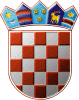 	REPUBLIKA HRVATSKA	DRŽAVNO IZBORNO POVJERENSTVO	REPUBLIKE HRVATSKEKLASA:	003-08/19-01/01URBROJ:	507-02/05-19-24/1Zagreb, 	17. travnja 2019.IZVADAK IZ ZAPISNIKA155. sjednice Državnog izbornog povjerenstva Republike Hrvatskeodržane 17. travnja 2019. u 10,00 sati u sjedištu Državnog izbornog povjerenstva Republike Hrvatske, Visoka 15, Zagreb.D N E V N I   R E Dusvajanje zapisnika sa 154.  sjednice PovjerenstvaRazmatranje teksta Ugovora o tiskanju i distribuiranju glasačkih listića, obrazaca i glasačkih kutija za provedbu izbora za članove vijeća nacionalnih manjina i predstavnike nacionalnih manjina u jedinicama lokalne i područne (regionalne) samoupraveRazmatranje teksta Ugovora o tiskanju i distribuciji glasačkih listića, obrazaca i glasačkih kutija za provedbu izbora članova u Europski parlament iz Republike Hrvatske Razmatranje teksta Ugovora za usluge udomljavanja i održavanja aplikacije za dostavu i objavu financijskih izvještaja u području nadzora financiranja političkih aktivnosti za period od 1. svibnja do 31. prosinca 2019. a) Razmatranje zahtijeva udruge Antikorupcija za promatranje rada Državnog izbornog povjerenstva na izborima članova Europskog parlamenta iz Republike Hrvatskeb) Razmatranje zahtijeva udruge Antikorupcija za promatranje rada izbornih povjerenstava i biračkih odbora na području Republike Hrvatskec) Razmatranje zahtijeva udruge Antikorupcija za promatranje rada biračkih odbora na biračkim mjestima u inozemstvuRazmatranje zahtjeva političke stranke Slobodna Hrvatska za promatranje rada Državnog izbornog povjerenstva na izborima članova Europskog parlamenta iz Republike Hrvatske Odlučivanje o prigovoru udruge Kulturnog umjetničkog društva Ljiljan-Zadar zbog nepravilnosti u postupku kandidiranja na izborima članova Vijeća bošnjačke nacionalne manjine u Zadarskoj županijiRaznoDnevni red je prihvaćen te je na sjednici usvojeno:Ad.1. Tekst Ugovora  o tiskanju i distribuiranju glasačkih listića, obrazaca i glasačkih kutija za provedbu izbora za članove vijeća nacionalnih manjina i predstavnike nacionalnih manjina u jedinicama lokalne i područne (regionalne) samoupraveAd.2. Tekst Ugovora o tiskanju i distribuciji glasačkih listića, obrazaca i glasačkih kutija za provedbu izbora članova u Europski parlament iz Republike HrvatskeAd.3. Tekst Ugovora za usluge udomljavanja i održavanja aplikacije za dostavu i objavu financijskih izvještaja u području nadzora financiranja političkih aktivnosti za period od 1. svibnja do 31. prosinca 2019.Ad.4. O zahtjevima udruge Antikorupcija za promatranje rada Državnog izbornog povjerenstva na izborima članova Europskog parlamenta iz Republike Hrvatske,  te promatranje rada izbornih povjerenstava i biračkih odbora na području Republike Hrvatske razmatrati će se nakon što od udruge Antikorupcija pristigne zatraženo očitovanje Ad.5. Rješenje kojim se političkoj stranci Slobodna Hrvatska dozvoljava promatranje rada Državnog izbornog povjerenstva na izborima članova u Europski parlament iz Republike HrvatskeAd.6. Rješenje o prigovoru udruge Kulturnog umjetničkog društva Ljiljan-Zadar zbog nepravilnosti u postupku kandidiranja na izborima članova Vijeća bošnjačke nacionalne manjine u Zadarskoj županijiTajnica                           				   Predsjednik       Albina Rosandić, v.r.                    			 	 Đuro Sessa, v.r.